NO. 32 JOURNALof theHOUSE OF REPRESENTATIVESof theSTATE OF SOUTH CAROLINA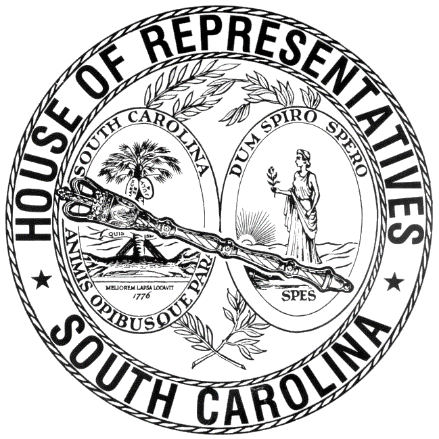 REGULAR SESSION BEGINNING TUESDAY, JANUARY 10, 2017 ________WEDNESDAY, MARCH 7, 2018(STATEWIDE SESSION)Indicates Matter StrickenIndicates New MatterThe House assembled at 10:00 a.m.Deliberations were opened with prayer by Rev. Charles E. Seastrunk, Jr., as follows:	Our thought for today is from Psalm 35:1: “The wilderness and the dry land shall be glad, the desert shall rejoice and blossom.”	Let us pray. Bountiful God, we are grateful You have kept us in Your care through the days of the week. We rejoice that we can be in a place where we can be cared for and given peace of mind and heart. As these men and women continue to make decisions, let Your hand guide them in the way they should go. Continue to bless them in all they do. Look in favor on our Nation, President, State, Governor, Speaker, staff, and all who serve in this House. Bless and protect our defenders of freedom and first responders as they protect us. Heal the wounds, those seen and those hidden, of our brave warriors who suffer and sacrifice for our freedom. Lord, in Your mercy, hear our prayers. Amen.Pursuant to Rule 6.3, the House of Representatives was led in the Pledge of Allegiance to the Flag of the United States of America by the SPEAKER PRO TEMPORE.After corrections to the Journal of the proceedings of yesterday, the SPEAKER PRO TEMPORE ordered it confirmed.MOTION ADOPTEDRep. MCCRAVY moved that when the House adjourns, it adjourn in memory of John Benjamin, which was agreed to.MESSAGE FROM THE SENATEThe following was received:Columbia, S.C., March 7, 2018Mr. Speaker and Members of the House: 	The Senate respectfully invites your Honorable Body to attend in the Senate Chamber at a mutually convenient time for the purpose of ratifying Acts. Very respectfully,President On motion of Rep. CLARY the invitation was accepted.MESSAGE FROM THE SENATEThe following was received:Columbia, S.C., March 6, 2018Mr. Speaker and Members of the House of Representatives:	The Senate respectfully informs your Honorable Body that it has confirmed the Governor’s appointment of:LOCAL APPOINTMENT:York County Master-in-EquityTerm Commencing: June 30, 2018Term Expiring: June 30, 2022Vice: S. Jackson KimballMs. Teasa Kay Weaver917 Snow Prince LaneYork, South Carolina 29745Very respectfully,President of the SenateReceived as information.REPORTS OF STANDING COMMITTEESRep. HIOTT, from the Committee on Pickens Delegation, submitted a favorable report on:H. 4968 -- Reps. Hiott, Clary and Collins: A BILL TO AMEND ACT 489 OF 1998, RELATING TO THE ADVISORY ELECTION AMONG PICKENS COUNTY VETERANS TO NOMINATE A CANDIDATE TO THE PICKENS COUNTY LEGISLATIVE DELEGATION FOR RECOMMENDATION FOR APPOINTMENT AS PICKENS COUNTY VETERANS AFFAIRS OFFICER, SO AS TO DESIGNATE THE OFFICE OF THE PICKENS COUNTY BOARD OF VOTER REGISTRATION AND ELECTIONS AS THE POLLING LOCATION FOR THE ELECTION; TO ESTABLISH A THREE-WEEK VOTING PERIOD DURING THE BOARD'S NORMAL HOURS OF OPERATION IN WHICH TO CONDUCT THE ELECTION, TO AUTHORIZE ABSENTEE VOTING, AND TO SPECIFY WHEN THE BOARD OF VOTER REGISTRATION AND ELECTIONS OF PICKENS COUNTY SHALL MEET TO CERTIFY RESULTS.Ordered for consideration tomorrow.Rep. DELLENEY, from the Committee on Judiciary, submitted a favorable report with amendments on:H. 3970 -- Rep. Delleney: A BILL TO AMEND SECTION 39-20-45, AS AMENDED, CODE OF LAWS OF SOUTH CAROLINA, 1976, RELATING TO ENFORCEMENT OF SELF-SERVICE STORAGE FACILITY LIENS, SO AS TO REVISE THE MANNER OF ENFORCEMENT TO REQUIRE COMMERCIALLY REASONABLE SALES, AND TO PROVIDE REQUIREMENTS FOR SUCH SALES.Ordered for consideration tomorrow.Rep. DELLENEY, from the Committee on Judiciary, submitted a favorable report with amendments on:H. 4403 -- Reps. Pope, Clyburn and Bryant: A BILL TO AMEND SECTION 16-11-600, CODE OF LAWS OF SOUTH CAROLINA, 1976, RELATING TO TRESPASSING AND THE POSTING OF NOTICE OF TRESPASSING, SO AS TO ALLOW FOR A DIFFERENT METHOD OF THE POSTING OF NOTICE OF TRESPASSING INVOLVING CLEARLY VISIBLE PURPLE-PAINTED BOUNDARIES.Ordered for consideration tomorrow.Rep. DELLENEY, from the Committee on Judiciary, submitted a favorable report on:H. 3448 -- Reps. Funderburk, Lucas, W. Newton, Bernstein, Norrell, Pope, Wheeler and Clary: A BILL TO AMEND THE CODE OF LAWS OF SOUTH CAROLINA, 1976, BY ADDING SECTION 8-27-05 SO AS TO ENTITLE CHAPTER 27 THE "SOUTH CAROLINA WHISTLEBLOWER AND PUBLIC EMPLOYEE PROTECTION ACT"; TO AMEND SECTION 8-27-10, AS AMENDED, RELATING TO DEFINITIONS FOR PURPOSES OF THE CHAPTER, SO AS TO REVISE THE DEFINITION OF "APPROPRIATE AUTHORITY" TO INCLUDE THE STATE INSPECTOR GENERAL; TO AMEND SECTION 8-27-20, AS AMENDED, RELATING TO REWARDS FOR REPORTS RESULTING IN SAVINGS, SO AS TO ELIMINATE THE TWO THOUSAND DOLLAR CAP ON REWARDS AND PROVIDE A PROCEDURE FOR REWARDING MULTIPLE EMPLOYEES WHO REPORT THE SAME ABUSE; AND TO AMEND SECTION 8-27-30, AS AMENDED, RELATING TO CIVIL ACTIONS AGAINST AN EMPLOYING PUBLIC BODY FOR RETALIATION AGAINST AN EMPLOYEE WHO REPORTS A VIOLATION OF STATE OR FEDERAL LAW OR REGULATION, SO AS TO REMOVE THE ONE-YEAR LIMITATION ON THE PERIOD DURING WHICH THE EMPLOYEE IS PROTECTED FROM ADVERSE EMPLOYMENT ACTIONS, AND TO PROVIDE FOR ADDITIONAL REMEDIES.Ordered for consideration tomorrow.Rep. DELLENEY for the Committee on Judiciary, submitted a favorable report with amendments.Rep. KING for the minority, submitted an unfavorable report on:  H. 4811 -- Reps. S. Rivers, G. M. Smith, Elliott, Davis, Stavrinakis, Murphy, Jordan, Caskey, Fry, W. Newton, Bannister, Clemmons, Cole and Lowe: A BILL TO AMEND SECTION 22-1-10, AS AMENDED, CODE OF LAWS OF SOUTH CAROLINA, 1976, RELATING TO THE APPOINTMENT OF MAGISTRATES, SO AS TO REQUIRE THAT A MAGISTRATE MUST BE A LICENSED ATTORNEY AND TO PROVIDE EXCEPTIONS UNDER CERTAIN CIRCUMSTANCES.Ordered for consideration tomorrow.Rep. DELLENEY, from the Committee on Judiciary, submitted a favorable report with amendments on:H. 4421 -- Reps. J. E. Smith, McCoy, Ott, G. M. Smith, Ballentine, W. Newton, Bales, McEachern, Brown, Henegan, Clary, Arrington and Stavrinakis: A BILL TO AMEND THE CODE OF LAWS OF SOUTH CAROLINA, 1976, BY ADDING ARTICLE 25 TO CHAPTER 27, TITLE 58 SO AS TO ENACT THE "SOUTH CAROLINA ELECTRIC CONSUMER BILL OF RIGHTS ACT" TO DEFINE CATEGORIES OF COSTS TO BE COLLECTED THROUGH  RESIDENTIAL CUSTOMER CHARGES, TO LIMIT RESIDENTIAL CUSTOMER CHARGES TO CAPTURE ONLY CUSTOMER-RELATED COSTS, AND TO REQUIRE EACH ELECTRICAL UTILITY TO INCLUDE A LINE ITEM ON CUSTOMER BILL STATEMENTS TO SHOW THE PERCENTAGE OF RETAIL RATES ATTRIBUTABLE TO DEFERRED RECOVERY OF THE COST OF THE NUCLEAR GENERATING STATION ABANDONED DURING CONSTRUCTION PURSUANT TO SECTION 58-33-225; BY ADDING CHAPTER 42 TO TITLE 58 SO AS TO ESTABLISH STATEWIDE STANDARDS PROVIDING CUSTOMERS WITH THE ABILITY TO INSTALL AND UTILIZE ONSITE DISTRIBUTED ENERGY SOURCES,  TO DEFINE RELEVANT TERMS, TO ESTABLISH STATEWIDE INTERCONNECTION STANDARDS, TO PROHIBIT UTILITIES FROM PREVENTING CONSTRUCTION UNDER CERTAIN CONDITIONS, TO PROVIDE THE STATEWIDE NET METERING STANDARDS, TO ALLOW SETTLEMENT-BASED COST RECOVERY FOR INVESTOR-OWNED UTILITIES FOR CUSTOMER-GENERATORS BUT TO PROHIBIT COST RECOVERY OF LOST REVENUES WITHIN THE STATEWIDE NET METERING PROGRAM, TO EXEMPT INDUSTRIAL CUSTOMERS WHO ADOPT ONSITE DISTRIBUTED ENERGY RESOURCES FROM INCREMENTAL DISTRIBUTED ENERGY RESOURCE PROGRAM COSTS, TO PROVIDE THAT THE OWNER OF AN ONSITE DISTRIBUTED ENERGY RESOURCE WHO HAS REGISTERED WITH THE OFFICE OF REGULATORY STAFF AS A LESSOR OF THESE FACILITIES MAY NOT BE REGULATED AS A PUBLIC UTILITY FOR OFFERING A SERVICE THAT PROVIDES ONSITE GENERATION TO CUSTOMER-GENERATORS THROUGH A POWER PURCHASE AGREEMENT, TO REQUIRE EACH ELECTRICAL UTILITY TO PROVIDE A DISASTER READINESS INCENTIVE TO ENCOURAGE THE INSTALLATION OF SOLAR AND STORAGE COMBINATION ONSITE DISTRIBUTED ENERGY RESOURCES FACILITIES ON THE RESIDENCES OF FIRST RESPONDERS AND DESIGNATED PUBLIC SHELTERS; BY ADDING SECTION 27-1-80 SO AS TO PROHIBIT DISCRIMINATION AGAINST USE OF ONSITE DISTRIBUTED ENERGY RESOURCES THROUGH RESTRICTIVE COVENANTS, DEED RESTRICTIONS, OR HOMEOWNERS' ASSOCIATION DOCUMENTS; TO AMEND SECTION 58-40-10, RELATING TO TERMS APPLICABLE TO NET ENERGY METERING, SO AS TO REVISE THE DEFINITION OF "CUSTOMER-GENERATOR"; TO AMEND SECTION 58-40-20, RELATING TO NET ENERGY METERING RATES, SO AS TO, AMONG OTHER THINGS, REMOVE LANGUAGE PROVIDING THAT NET METERING RATES APPROVED BY THE COMMISSION PURSUANT TO CHAPTER 40, TITLE 58 ARE THE EXCLUSIVE NET METERING RATES AVAILABLE TO CUSTOMER-GENERATORS; TO AMEND SECTION 58-27-2600, RELATING TO TERMS APPLICABLE TO THE LEASE OF RENEWABLE ELECTRIC GENERATION FACILITIES PROGRAMS, SO AS TO REVISE THE DEFINITION OF "RETAIL ELECTRIC PROVIDER"; TO AMEND SECTION 58-27-2610, RELATING TO THE LEASE OF A RENEWABLE ELECTRIC GENERATION FACILITY, SO AS TO, AMONG OTHER THINGS, PROVIDE THAT LESSORS OF RENEWABLE ELECTRIC GENERATION FACILITIES MAY OFFER WARRANTY SERVICES, AND TO REMOVE THE CURRENT TWO PERCENT CAP ON LEASED RENEWABLE ELECTRIC GENERATION FACILITIES; TO AMEND SECTION 58-27-2630, RELATING TO THE REGISTRATION OF A RENEWABLE ELECTRIC GENERATION FACILITY LEASED TO A CUSTOMER-GENERATOR LESSEE, SO AS TO REPLACE THE CURRENT CUSTOMER-GENERATOR NOTARIZED AFFIDAVIT WITH A SIGNED DECLARATION FROM THE CUSTOMER-GENERATOR THAT IT WILL NOT ATTEMPT TO RESELL OR SELL ELECTRIC OUTPUT TO A THIRD-PARTY THAT IS NOT THE ELECTRIC RETAIL SUPPLIER; AND TO AMEND SECTION 12-37-220, AS AMENDED, RELATING TO EXEMPTIONS FROM PROPERTY TAX, SO AS TO EXEMPT RENEWABLE ENERGY RESOURCE PROPERTY HAVING A NAMEPLATE CAPACITY OF NO GREATER THAN TWENTY KILOWATTS, AS MEASURED IN ALTERNATING CURRENT.Ordered for consideration tomorrow.HOUSE RESOLUTIONThe following was introduced:H. 5070 -- Reps. Huggins, Alexander, Allison, Anderson, Anthony, Arrington, Atkinson, Atwater, Bales, Ballentine, Bamberg, Bannister, Bennett, Bernstein, Blackwell, Bowers, Bradley, Brawley, Brown, Bryant, Burns, Caskey, Chumley, Clary, Clemmons, Clyburn, Cobb-Hunter, Cogswell, Cole, Collins, Crawford, Crosby, Daning, Davis, Delleney, Dillard, Douglas, Duckworth, Elliott, Erickson, Felder, Finlay, Forrest, Forrester, Fry, Funderburk, Gagnon, Gilliard, Govan, Hamilton, Hardee, Hart, Hayes, Henderson, Henderson-Myers, Henegan, Herbkersman, Hewitt, Hill, Hiott, Hixon, Hosey, Howard, Jefferson, Johnson, Jordan, King, Kirby, Knight, Loftis, Long, Lowe, Lucas, Mace, Mack, Magnuson, Martin, McCoy, McCravy, McEachern, McGinnis, McKnight, D. C. Moss, V. S. Moss, Murphy, B. Newton, W. Newton, Norrell, Ott, Parks, Pendarvis, Pitts, Pope, Putnam, Ridgeway, M. Rivers, S. Rivers, Robinson-Simpson, Rutherford, Sandifer, Simrill, G. M. Smith, G. R. Smith, J. E. Smith, Sottile, Spires, Stavrinakis, Stringer, Tallon, Taylor, Thayer, Thigpen, Toole, Trantham, Weeks, West, Wheeler, White, Whitmire, Williams, Willis, Young and Yow: A HOUSE RESOLUTION TO DECLARE THURSDAY, APRIL 26, 2018, AS "FUTURE SCHOLAR 529 DAY" IN THE PALMETTO STATE AND TO ENCOURAGE FAMILIES TO SAVE FOR A COLLEGE EDUCATION WITH THE SOUTH CAROLINA FUTURE SCHOLAR 529 COLLEGE SAVINGS PLAN.The Resolution was adopted.HOUSE RESOLUTIONThe following was introduced:H. 5071 -- Reps. Gagnon and Henegan: A HOUSE RESOLUTION TO DECLARE THURSDAY, APRIL 19, 2018, AS "UNCLAIMED PROPERTY DAY" IN SOUTH CAROLINA AND, IN DOING SO, URGE ALL CITIZENS TO UTILIZE THE OFFICE OF STATE TREASURER'S DATABASE TO SEARCH FOR UNCLAIMED PROPERTY FOR THEMSELVES, THEIR FRIENDS AND FAMILY, AND THEIR BUSINESSES.The Resolution was adopted.HOUSE RESOLUTIONThe following was introduced:H. 5073 -- Reps. Forrester, Alexander, Allison, Anderson, Anthony, Arrington, Atkinson, Atwater, Bales, Ballentine, Bamberg, Bannister, Bennett, Bernstein, Blackwell, Bowers, Bradley, Brawley, Brown, Bryant, Burns, Caskey, Chumley, Clary, Clemmons, Clyburn, Cobb-Hunter, Cogswell, Cole, Collins, Crawford, Crosby, Daning, Davis, Delleney, Dillard, Douglas, Duckworth, Elliott, Erickson, Felder, Finlay, Forrest, Fry, Funderburk, Gagnon, Gilliard, Govan, Hamilton, Hardee, Hart, Hayes, Henderson, Henderson-Myers, Henegan, Herbkersman, Hewitt, Hill, Hiott, Hixon, Hosey, Howard, Huggins, Jefferson, Johnson, Jordan, King, Kirby, Knight, Loftis, Long, Lowe, Lucas, Mace, Mack, Magnuson, Martin, McCoy, McCravy, McEachern, McGinnis, McKnight, D. C. Moss, V. S. Moss, Murphy, B. Newton, W. Newton, Norrell, Ott, Parks, Pendarvis, Pitts, Pope, Putnam, Ridgeway, M. Rivers, S. Rivers, Robinson-Simpson, Rutherford, Sandifer, Simrill, G. M. Smith, G. R. Smith, J. E. Smith, Sottile, Spires, Stavrinakis, Stringer, Tallon, Taylor, Thayer, Thigpen, Toole, Trantham, Weeks, West, Wheeler, White, Whitmire, Williams, Willis, Young and Yow: A HOUSE RESOLUTION TO CONGRATULATE PAULA KIRKLAND, DORMAN HIGH SCHOOL VOLLEYBALL COACH, ON BEING NAMED A 2017-2018 NATIONAL TRI-COACH OF THE YEAR BY PREPVOLLEYBALL.COM.The Resolution was adopted.HOUSE RESOLUTIONThe following was introduced:H. 5074 -- Reps. Hiott, Alexander, Allison, Anderson, Anthony, Arrington, Atkinson, Atwater, Bales, Ballentine, Bamberg, Bannister, Bennett, Bernstein, Blackwell, Bowers, Bradley, Brawley, Brown, Bryant, Burns, Caskey, Chumley, Clary, Clemmons, Clyburn, Cobb-Hunter, Cogswell, Cole, Collins, Crawford, Crosby, Daning, Davis, Delleney, Dillard, Douglas, Duckworth, Elliott, Erickson, Felder, Finlay, Forrest, Forrester, Fry, Funderburk, Gagnon, Gilliard, Govan, Hamilton, Hardee, Hart, Hayes, Henderson, Henderson-Myers, Henegan, Herbkersman, Hewitt, Hill, Hixon, Hosey, Howard, Huggins, Jefferson, Johnson, Jordan, King, Kirby, Knight, Loftis, Long, Lowe, Lucas, Mace, Mack, Magnuson, Martin, McCoy, McCravy, McEachern, McGinnis, McKnight, D. C. Moss, V. S. Moss, Murphy, B. Newton, W. Newton, Norrell, Ott, Parks, Pendarvis, Pitts, Pope, Putnam, Ridgeway, M. Rivers, S. Rivers, Robinson-Simpson, Rutherford, Sandifer, Simrill, G. M. Smith, G. R. Smith, J. E. Smith, Sottile, Spires, Stavrinakis, Stringer, Tallon, Taylor, Thayer, Thigpen, Toole, Trantham, Weeks, West, Wheeler, White, Whitmire, Williams, Willis, Young and Yow: A HOUSE RESOLUTION TO RECOGNIZE TUESDAY, MARCH 13, 2018, AS "4-H DAY" IN SOUTH CAROLINA AND TO COMMEND MS. LINDSEY SCOTT, STATE 4-H TEEN COUNCIL PRESIDENT; DR. PAM ARDERN, STATE 4-H PROGRAM LEADER; AND THE 2017-2018 4-H LEADERSHIP TEAM FOR THEIR NUMEROUS ACCOMPLISHMENTS AND THE LEADERSHIP THEY HAVE DEMONSTRATED.The Resolution was adopted.HOUSE RESOLUTIONThe following was introduced:H. 5075 -- Reps. Thayer, Alexander, Allison, Anderson, Anthony, Arrington, Atkinson, Atwater, Bales, Ballentine, Bamberg, Bannister, Bennett, Bernstein, Blackwell, Bowers, Bradley, Brawley, Brown, Bryant, Burns, Caskey, Chumley, Clary, Clemmons, Clyburn, Cobb-Hunter, Cogswell, Cole, Collins, Crawford, Crosby, Daning, Davis, Delleney, Dillard, Douglas, Duckworth, Elliott, Erickson, Felder, Finlay, Forrest, Forrester, Fry, Funderburk, Gagnon, Gilliard, Govan, Hamilton, Hardee, Hart, Hayes, Henderson, Henderson-Myers, Henegan, Herbkersman, Hewitt, Hill, Hiott, Hixon, Hosey, Howard, Huggins, Jefferson, Johnson, Jordan, King, Kirby, Knight, Loftis, Long, Lowe, Lucas, Mace, Mack, Magnuson, Martin, McCoy, McCravy, McEachern, McGinnis, McKnight, D. C. Moss, V. S. Moss, Murphy, B. Newton, W. Newton, Norrell, Ott, Parks, Pendarvis, Pitts, Pope, Putnam, Ridgeway, M. Rivers, S. Rivers, Robinson-Simpson, Rutherford, Sandifer, Simrill, G. M. Smith, G. R. Smith, J. E. Smith, Sottile, Spires, Stavrinakis, Stringer, Tallon, Taylor, Thigpen, Toole, Trantham, Weeks, West, Wheeler, White, Whitmire, Williams, Willis, Young and Yow: A HOUSE RESOLUTION TO RECOGNIZE AND HONOR THE NEW COVENANT SCHOOL GIRLS BASKETBALL TEAM, COACHES, AND SCHOOL OFFICIALS FOR AN OUTSTANDING SEASON AND TO CONGRATULATE THEM FOR WINNING THE 2018 SOUTH CAROLINA ASSOCIATION OF CHRISTIAN SCHOOLS CLASS 1A STATE CHAMPIONSHIP TITLE.The Resolution was adopted.HOUSE RESOLUTIONThe following was introduced:H. 5076 -- Rep. Thayer: A HOUSE RESOLUTION TO EXTEND THE PRIVILEGE OF THE FLOOR OF THE SOUTH CAROLINA HOUSE OF REPRESENTATIVES TO THE NEW COVENANT SCHOOL GIRLS BASKETBALL TEAM OF ANDERSON COUNTY WITH THE TEAM, COACHES, AND SCHOOL OFFICIALS, AT A DATE AND TIME TO BE DETERMINED BY THE SPEAKER, FOR THE PURPOSE OF BEING RECOGNIZED AND COMMENDED FOR CAPTURING THE 2018 SOUTH CAROLINA ASSOCIATION OF CHRISTIAN SCHOOLS CLASS 1A STATE CHAMPIONSHIP TITLE.Be it resolved by the House of Representatives:That the privilege of the floor of the South Carolina House of Representatives be extended to the New Covenant School girls basketball team of Anderson County with the team, coaches, and school officials, at a date and time to be determined by the Speaker, for the purpose of being recognized and commended for capturing the 2018 South Carolina Association of Christian Schools Class 1A State Championship title.The Resolution was adopted.HOUSE RESOLUTIONThe following was introduced:H. 5077 -- Reps. Thayer, Alexander, Allison, Anderson, Anthony, Arrington, Atkinson, Atwater, Bales, Ballentine, Bamberg, Bannister, Bennett, Bernstein, Blackwell, Bowers, Bradley, Brawley, Brown, Bryant, Burns, Caskey, Chumley, Clary, Clemmons, Clyburn, Cobb-Hunter, Cogswell, Cole, Collins, Crawford, Crosby, Daning, Davis, Delleney, Dillard, Douglas, Duckworth, Elliott, Erickson, Felder, Finlay, Forrest, Forrester, Fry, Funderburk, Gagnon, Gilliard, Govan, Hamilton, Hardee, Hart, Hayes, Henderson, Henderson-Myers, Henegan, Herbkersman, Hewitt, Hill, Hiott, Hixon, Hosey, Howard, Huggins, Jefferson, Johnson, Jordan, King, Kirby, Knight, Loftis, Long, Lowe, Lucas, Mace, Mack, Magnuson, Martin, McCoy, McCravy, McEachern, McGinnis, McKnight, D. C. Moss, V. S. Moss, Murphy, B. Newton, W. Newton, Norrell, Ott, Parks, Pendarvis, Pitts, Pope, Putnam, Ridgeway, M. Rivers, S. Rivers, Robinson-Simpson, Rutherford, Sandifer, Simrill, G. M. Smith, G. R. Smith, J. E. Smith, Sottile, Spires, Stavrinakis, Stringer, Tallon, Taylor, Thigpen, Toole, Trantham, Weeks, West, Wheeler, White, Whitmire, Williams, Willis, Young and Yow: A HOUSE RESOLUTION TO CELEBRATE THE NEW COVENANT SCHOOL BOYS BASKETBALL TEAM FOR CAPTURING THE 2018 SOUTH CAROLINA ASSOCIATION OF CHRISTIAN SCHOOLS CLASS A STATE CHAMPIONSHIP TITLE AND TO SALUTE THE TEAM'S EXCEPTIONAL PLAYERS, COACH, AND STAFF ON A SUPERB SEASON.The Resolution was adopted.HOUSE RESOLUTIONThe following was introduced:H. 5078 -- Rep. Thayer: A HOUSE RESOLUTION TO EXTEND THE PRIVILEGE OF THE FLOOR OF THE SOUTH CAROLINA HOUSE OF REPRESENTATIVES TO THE NEW COVENANT SCHOOL BOYS BASKETBALL TEAM, COACHES, AND SCHOOL OFFICIALS, AT A DATE AND TIME TO BE DETERMINED BY THE SPEAKER, FOR THE PURPOSE OF BEING RECOGNIZED AND COMMENDED FOR CAPTURING THE 2018 SOUTH CAROLINA ASSOCIATION OF CHRISTIAN SCHOOLS CLASS A STATE CHAMPIONSHIP TITLE.Be it resolved by the House of Representatives:That the privilege of the floor of the South Carolina House of Representatives be extended to the New Covenant School boys basketball team, coaches, and school officials, at a date and time to be determined by the Speaker, for the purpose of being recognized and commended for capturing the 2018 South Carolina Association of Christian Schools Class A State Championship title.The Resolution was adopted.CONCURRENT RESOLUTIONThe following was introduced:H. 5072 -- Reps. Allison, Alexander, Anderson, Anthony, Arrington, Atkinson, Atwater, Bales, Ballentine, Bamberg, Bannister, Bennett, Bernstein, Blackwell, Bowers, Bradley, Brawley, Brown, Bryant, Burns, Caskey, Chumley, Clary, Clemmons, Clyburn, Cobb-Hunter, Cogswell, Cole, Collins, Crawford, Crosby, Daning, Davis, Delleney, Dillard, Douglas, Duckworth, Elliott, Erickson, Felder, Finlay, Forrest, Forrester, Fry, Funderburk, Gagnon, Gilliard, Govan, Hamilton, Hardee, Hart, Hayes, Henderson, Henderson-Myers, Henegan, Herbkersman, Hewitt, Hill, Hiott, Hixon, Hosey, Howard, Huggins, Jefferson, Johnson, Jordan, King, Kirby, Knight, Loftis, Long, Lowe, Lucas, Mace, Mack, Magnuson, Martin, McCoy, McCravy, McEachern, McGinnis, McKnight, D. C. Moss, V. S. Moss, Murphy, B. Newton, W. Newton, Norrell, Ott, Parks, Pendarvis, Pitts, Pope, Putnam, Ridgeway, M. Rivers, S. Rivers, Robinson-Simpson, Rutherford, Sandifer, Simrill, G. M. Smith, G. R. Smith, J. E. Smith, Sottile, Spires, Stavrinakis, Stringer, Tallon, Taylor, Thayer, Thigpen, Toole, Trantham, Weeks, West, Wheeler, White, Whitmire, Williams, Willis, Young and Yow: A CONCURRENT RESOLUTION TO RECOGNIZE AND EXPRESS DEEP APPRECIATION TO THE SOUTH CAROLINA TECHNICAL COLLEGE SYSTEM FOR ITS OUTSTANDING CONTRIBUTIONS IN EDUCATING AND TRAINING OUR STATE'S WORKFORCE AND TO DECLARE APRIL 4, 2018, AS "SOUTH CAROLINA TECHNICAL COLLEGE SYSTEM DAY".The Concurrent Resolution was agreed to and ordered sent to the Senate.CONCURRENT RESOLUTIONThe following was introduced:H. 5079 -- Rep. Douglas: A CONCURRENT RESOLUTION TO HONOR CANCER PATIENTS, SURVIVORS, AND THEIR FAMILIES, TO REMEMBER THOSE PEOPLE WHO HAVE BEEN LOST TO CANCER, AND TO DECLARE WEDNESDAY, MARCH 7, 2018, AS "SUITS AND SNEAKERS DAY" IN SOUTH CAROLINA.The Concurrent Resolution was agreed to and ordered sent to the Senate.CONCURRENT RESOLUTIONThe Senate sent to the House the following:S. 1080 -- Senator J. Matthews: A CONCURRENT RESOLUTION TO RECOGNIZE AND EXPRESS DEEP APPRECIATION TO THE INDEPENDENT COLLEGES AND UNIVERSITIES IN SOUTH CAROLINA DURING "INDEPENDENT COLLEGE AND UNIVERSITY WEEK," APRIL 9 THROUGH 13, 2018, AND "INDEPENDENT COLLEGE AND UNIVERSITY DAY," APRIL 6, 2018, AND TO HONOR THEM FOR THEIR OUTSTANDING CONTRIBUTIONS IN EDUCATING FUTURE LEADERS FOR OUR STATE AND NATION.The Concurrent Resolution was agreed to and ordered returned to the Senate with concurrence.INTRODUCTION OF BILL  The following Bill was introduced, read the first time, and referred to appropriate committee:H. 5080 -- Rep. Erickson: A BILL TO AMEND THE CODE OF LAWS OF SOUTH CAROLINA, 1976, BY ADDING SECTION 44-61-170 SO AS TO ESTABLISH REQUIREMENTS FOR EMERGENCY SERVICE SYSTEM BILLING AND INSURANCE COVERAGE PRACTICES APPLICABLE TO NON-NETWORK EMERGENCY MEDICAL SERVICE PROVIDERS; AND TO AMEND SECTION 44-61-20, RELATING TO DEFINITIONS USED IN THE EMERGENCY MEDICAL SERVICES ACT, SO AS TO ADD A DEFINITION FOR "INSURER".Referred to Committee on Labor, Commerce and IndustryROLL CALLThe roll call of the House of Representatives was taken resulting as follows:Total Present--119STATEMENT OF ATTENDANCERep. CRAWFORD signed a statement with the Clerk that she came in after the roll call of the House and was present for the Session on Tuesday, March 6.LEAVE OF ABSENCEThe SPEAKER PRO TEMPORE granted Rep. HERBKERSMAN a leave of absence for the day.DOCTOR OF THE DAYAnnouncement was made that Dr. Kevin Burton Walker of Greenville was the Doctor of the Day for the General Assembly.SPECIAL PRESENTATIONReps. HUGGINS and BALLENTINE presented to the House the Chapin High School Varsity Competitive Cheer Team, coaches, and other school officials. CO-SPONSORS ADDED AND REMOVEDIn accordance with House Rule 5.2 below:"5.2	Every bill before presentation shall have its title endorsed; every report, its title at length; every petition, memorial, or other paper, its prayer or substance; and, in every instance, the name of the member presenting any paper shall be endorsed and the papers shall be presented by the member to the Speaker at the desk.  A member may add his name to a bill or resolution or a co-sponsor of a bill or resolution may remove his name at any time prior to the bill or resolution receiving passage on second reading.  The member or co-sponsor shall notify the Clerk of the House in writing of his desire to have his name added or removed from the bill or resolution.  The Clerk of the House shall print the member’s or co-sponsor’s written notification in the House Journal.  The removal or addition of a name does not apply to a bill or resolution sponsored by a committee.”CO-SPONSOR ADDEDCO-SPONSOR ADDEDCO-SPONSORS ADDEDCO-SPONSOR ADDEDCO-SPONSOR ADDEDCO-SPONSOR ADDEDCO-SPONSORS ADDEDCO-SPONSOR ADDEDCO-SPONSOR ADDEDCO-SPONSOR ADDEDCO-SPONSORS REMOVEDSPEAKER IN CHAIRLEAVE OF ABSENCEThe SPEAKER granted Rep. PITTS a leave of absence for the remainder of the day due to family medical reasons. H. 4683--DEBATE ADJOURNEDThe following Bill was taken up:H. 4683 -- Reps. Hewitt, Fry, Erickson, Clemmons, Duckworth, Yow, Martin, Hardee, Johnson, McGinnis, Crawford, Anderson, Herbkersman, Sottile, Hixon, Taylor, Arrington, D. C. Moss, Atwater, S. Rivers, Mace, Lucas, Bradley, Elliott, Atkinson, Bannister and Loftis: A BILL TO AMEND THE CODE OF LAWS OF SOUTH CAROLINA, 1976, TO ENACT THE "BEACHFRONT MANAGEMENT REFORM ACT"; TO AMEND SECTION 44-1-60, RELATING TO APPEALS FROM DECISIONS OF THE DEPARTMENT OF HEALTH AND ENVIRONMENTAL CONTROL GIVING RISE TO CONTESTED CASES, SO AS TO EXCLUDE DECISIONS TO ESTABLISH BASELINES OR SETBACK LINES FROM THE APPEAL PROCEDURES; TO AMEND SECTION 48-39-10, RELATING TO COASTAL TIDELANDS AND WETLANDS DEFINITIONS, SO AS TO REDEFINE THE TERM "PRIMARY OCEANFRONT SAND DUNE" FOR PURPOSES OF ESTABLISHING A BASELINE AND TO DEFINE THE TERM "STORM SURGE"; AND TO AMEND SECTION 48-39-280, RELATING TO THE STATE'S FORTY-YEAR RETREAT POLICY, SO AS TO REQUIRE THE USE OF HISTORICAL AND SCIENTIFIC DATA THAT ACCOUNTS FOR EFFECTS OF NATURAL PROCESSES WHEN DETERMINING EROSION RATES, TO ESTABLISH THAT THE DEPARTMENT OF HEALTH AND ENVIRONMENTAL CONTROL MUST ESTABLISH BASELINES AND SETBACK LINES FOR CERTAIN AREAS AND UNDER CERTAIN GUIDELINES, TO PROHIBIT THE USE OF DATA FROM AN AREA IMPACTED BY A STORM SYSTEM OR EVENT NAMED BY THE NATIONAL WEATHER SERVICE FOR TWO YEARS AFTER THE STORM, TO REQUIRE THE DEPARTMENT TO GRANT A REVIEW OF A BASELINE OR SETBACK LINE FOR A LANDOWNER, A MUNICIPALITY, COUNTY, OR ORGANIZATION ACTING ON BEHALF OF A LANDOWNER THAT SUBMITS SUBSTANTIATING EVIDENCE SHOWING AN ADVERSE AFFECT ON HIS PROPERTY AND TO ESTABLISH GUIDELINES FOR REVIEW.Rep. HIOTT moved to adjourn debate on the Bill until Thursday, March 8, which was agreed to.H. 3211--ORDERED TO THIRD READINGThe following Bill was taken up:H. 3211 -- Reps. Rutherford and Gilliard: A BILL TO AMEND SECTION 17-25-65, CODE OF LAWS OF SOUTH CAROLINA, 1976, RELATING TO REDUCTION OF A SENTENCE FOR SUBSTANTIAL ASSISTANCE TO THE STATE, SO AS TO ADD THAT THE ATTORNEY GENERAL IS ALSO AUTHORIZED TO FILE A MOTION UNDER THE PROVISIONS OF THE SECTION.Rep. RUTHERFORD explained the Bill.The yeas and nays were taken resulting as follows:  Yeas 106; Nays 0 Those who voted in the affirmative are:Total--106 Those who voted in the negative are:Total--0So, the Bill was read the second time and ordered to third reading.  RECORD FOR VOTING	I was temporarily out of the Chamber on constituent business during the vote on H. 3211. If I had been present, I would have voted in favor of the Bill.	Rep. Craig GagnonLEAVE OF ABSENCEThe SPEAKER granted Rep. FELDER a temporary leave of absence.S. 954--AMENDED AND ORDERED TO THIRD READINGThe following Joint Resolution was taken up:S. 954 -- Senators Leatherman, Setzler, Massey and Fanning: A JOINT RESOLUTION TO PROHIBIT THE PUBLIC SERVICE COMMISSION FROM ISSUING AN ORDER FOR REQUESTS MADE PURSUANT TO THE BASE LOAD REVIEW ACT UNTIL NINETY DAYS AFTER THE SOUTH CAROLINA GENERAL ASSEMBLY ADJOURNS SINE DIE FOR THE 2018 LEGISLATIVE SESSION, BUT TO PERMIT AN EXPERIMENTAL RATE ORDER TO REVISE ELECTRIC RATES IN ACCORDANCE WITH CHAPTER 34, TITLE 58.The Committee on Judiciary proposed the following Amendment No. 1 to S. 954 (COUNCIL\SD\954C001.NL.SD18), which was adopted:Amend the joint resolution, as and if amended, by striking all after the enacting words and inserting:/	SECTION	1.	The Public Service Commission shall not hold a hearing on the merits for a docket in which requests were made pursuant to the Base Load Review Act before November 1, 2018; however, the Public Service Commission may hold an administrative or procedural hearing for such a docket prior to a hearing on the merits. The Public Service Commission must issue a final order for a docket in which requests were made pursuant to the Base Load Review Act no later than December 21, 2018.  SECTION	2.	No final determination of these requests, whether by a final order issued by the Public Service Commission or by operation of law, shall occur earlier than the time period prescribed in Section 1. The Public Service Commission’s failure to issue a final order prior to the time period established in this Joint Resolution shall not constitute approval by the Public Service Commission and a utility must not put into effect the change in rates it requested in its schedule.SECTION	3.	When acting in the above timeframe on requests made pursuant to the Base Load Review Act, the Public Service Commission shall within five calendar days after the effective date of this joint resolution enter an order under its authority pursuant to Section 58-27-870(F) to provide an experimental rate that customers of a utility shall pay during the pendency of litigation defined in Section 1 herein or any appeal therefrom or final resolution of any action in a court of competent jurisdiction. This experimental rate shall be the electric utility rates these ratepayers are paying as of the effective date of this joint resolution, reduced by all rate increases imposed under the provisions of the Base Load Review Act. The commission’s order shall take effect five calendar days after it is issued and the commission shall serve an attested copy of the order upon all interested parties.  Notwithstanding any other provision of law, the experimental rate set herein shall remain in full force and effect during the pendency of litigation defined in Section 1 herein or any appeal therefrom or final resolution of any action in a court of competent jurisdiction. SECTION	4.	The provisions of this joint resolution must be liberally construed to further the legislative intent of the General Assembly to provide the maximum ratepayer protection as more fully stated in this joint resolution.SECTION	5.	If any provision of this joint resolution is held or determined to be unconstitutional, invalid, or otherwise unenforceable by a court of competent jurisdiction, it is the intention of the General Assembly that the provision is severable from the remaining provisions of this joint resolution and that the holding does not invalidate or render unenforceable another provision of this joint resolution.SECTION	 6.	This joint resolution takes effect upon approval by the Governor and applies to any and all cases, proceedings, petitions, or matters as defined by Section 1 herein pending before the public service commission or in any other court or venue on or after the effective date of this joint resolution.		/Renumber sections to conform.Amend title to conform.Rep. MCCOY explained the amendment.Rep. FINLAY spoke in favor of the amendment.Rep. OTT spoke in favor of the amendment.Rep. CASKEY spoke in favor of the amendment.The amendment was then adopted.The question then recurred to the passage of the Joint Resolution.The yeas and nays were taken resulting as follows:  Yeas 107; Nays 1 Those who voted in the affirmative are:Total--107 Those who voted in the negative are:Total--1So, the Joint Resolution, as amended, was read the second time and ordered to third reading.RECORD FOR VOTING	I was temporarily out of the Chamber on constituent business during the vote on S. 954. If I had been present, I would have voted in favor of the Joint Resolution.	Rep. Mac TooleRECORD FOR VOTING	I was temporarily out of the Chamber on constituent business during the vote on S. 954. If I had been present, I would have voted in favor of the Joint Resolution.	Rep. Robert RidgewayS. 340--REJECTEDThe following Bill was taken up:S. 340 -- Senator Sheheen: A BILL TO AMEND SECTION 1-3-230 OF THE 1976 CODE, RELATING TO THE APPOINTMENT OF SOUTH CAROLINA'S POET LAUREATE, TO PROVIDE THAT THE SOUTH CAROLINA ARTS COMMISSION SHALL PROVIDE THE GOVERNOR WITH RECOMMENDATIONS OF QUALIFIED CANDIDATES AND TO ESTABLISH TERMS OF OFFICE AND DUTIES.Rep. FUNDERBURK explained the Bill.Rep. HILL spoke against the Bill.The question then recurred to the passage of the Bill. The yeas and nays were taken resulting as follows:  Yeas 51; Nays 54 Those who voted in the affirmative are:Total--51 Those who voted in the negative are:Total--54So, the Bill was rejected.Rep. GILLIARD moved that the House do now adjourn, pending ratification of Acts, which was agreed to.MOTION NOTEDRep. SIMRILL moved to reconsider the vote whereby S. 340 was rejected and the motion was noted.RATIFICATION OF ACTSFOR MARCH 7, 2018At 1:15 P.M. the House attended in the Senate Chamber, where the following Acts were duly ratified:	(R. 138, S. 105) -- Senators Rankin, Goldfinch and Verdin: AN ACT TO AMEND SECTION 1-23-600, CODE OF LAWS OF SOUTH CAROLINA, 1976, RELATING TO HEARINGS AND PROCEEDINGS IN CONTESTED CASES IN THE ADMINISTRATIVE LAW COURT, SO AS TO FURTHER PROVIDE FOR THE IMPOSITION AND DURATION OF STAYS INVOLVING CONTESTED CASES BEFORE THE ADMINISTRATIVE LAW COURT, THE MANNER IN WHICH AND REQUIREMENTS UNDER WHICH THESE STAYS MAY BE LIFTED, EXCEPTIONS TO THE GENERAL PROVISION REGARDING THE LIFTING OF STAYS, AND WHEN THE COURT MUST RENDER A FINAL DECISION ON THE MERITS OF THE CONTESTED CASE; AND TO AMEND SECTION 1-23-670, RELATING TO FILING FEES AND RELATED MATTERS BEFORE THE ADMINISTRATIVE LAW COURT, SO AS TO FURTHER PROVIDE FOR THE SANCTIONS WHICH MAY BE IMPOSED REGARDING FRIVOLOUS CASES.	(R. 139, S. 185) -- Senator Shealy: AN ACT TO AMEND SECTION 40-19-20, CODE OF LAWS OF SOUTH CAROLINA, 1976, RELATING TO THE DEFINITIONS CONCERNING THE REGULATION OF FUNERAL SERVICE PROVIDERS, SO AS TO DEFINE NECESSARY TERMS; AND TO AMEND SECTION 40-19-110, RELATING TO THE PROHIBITED USE OF FALSE OR MISLEADING ADVERTISING BY FUNERAL SERVICE PROVIDERS, SO AS TO PROVIDE REQUIREMENTS FOR FUNERAL SERVICE ADVERTISEMENTS.		(R. 140, S. 884) -- Senator Nicholson: AN ACT TO AMEND SECTION 7-7-290, CODE OF LAWS OF SOUTH CAROLINA, 1976, RELATING TO THE DESIGNATION OF VOTING PRECINCTS IN GREENWOOD COUNTY, SO AS TO RENAME CERTAIN PRECINCTS, AND TO REDESIGNATE THE MAP NUMBER ON WHICH THE NAMES OF THESE PRECINCTS MAY BE FOUND AND MAINTAINED BY THE REVENUE AND FISCAL AFFAIRS OFFICE. 	(R. 141, S. 885) -- Senator Cromer: AN ACT TO AMEND SECTION 7-7-420, CODE OF LAWS OF SOUTH CAROLINA, 1976, RELATING TO THE DESIGNATION OF VOTING PRECINCTS IN NEWBERRY COUNTY, SO AS TO ELIMINATE THE PROSPERITY PRECINCT, TO ADD THE PROSPERITY CITY PRECINCT AND THE PROSPERITY OUTSIDE PRECINCT, AND TO REDESIGNATE THE MAP NUMBER ON WHICH THE NAMES OF THESE PRECINCTS MAY BE FOUND AND MAINTAINED BY THE REVENUE AND FISCAL AFFAIRS OFFICE.	(R. 142, S. 955) -- Senators Alexander, Hutto, Setzler, Rankin, Massey and Leatherman: A JOINT RESOLUTION TO PROVIDE THAT THE PUBLIC UTILITIES REVIEW COMMITTEE SHALL RESUME SCREENING CANDIDATES FOR THE PUBLIC SERVICE COMMISSION, SEATS 2, 4, AND 6, SHALL ADVERTISE FOR THESE POSITIONS FOR AN ADDITIONAL TIME PERIOD BEGINNING NO LATER THAN FEBRUARY 16, 2018, THROUGH MARCH 23, 2018, AND SHALL ACCEPT APPLICATIONS FROM FEBRUARY 22, 2018, THROUGH NOON ON MARCH 26, 2018.	(R. 143, H. 3649) -- Reps. Crawford and Sandifer: AN ACT TO AMEND SECTION 40-3-60, CODE OF LAWS OF SOUTH CAROLINA, 1976, RELATING TO THE BOARD OF ARCHITECTURAL EXAMINERS, SO AS TO PROVIDE THE BOARD MAY OFFER ADVICE AND RECOMMENDATIONS TO THE DEPARTMENT OF LABOR, LICENSING AND REGULATION CONCERNING THE DEVELOPMENT OF CERTAIN STATUTORY REVISIONS AND OTHER MATTERS AS THE DEPARTMENT REQUESTS; TO AMEND SECTION 40-3-115, RELATING TO JURISDICTION OF THE BOARD, SO AS TO REVISE THIS JURISDICTION; AND TO AMEND SECTION 40-22-280, RELATING TO EXEMPTIONS FOR CERTAIN PLANS AND SPECIFICATIONS FROM PROVISIONS REGULATING ENGINEERS AND SURVEYORS, SO AS TO EXEMPT SUCH PLANS AND SPECIFICATIONS FOR CERTAIN BUILDINGS AND STRUCTURES LESS THAN THREE STORIES HIGH AND LESS THAN FIVE THOUSAND SQUARE FEET IN AREA. 	(R. 144, H. 3929) --  Reps. Hiott, Pitts, Kirby, Forrest, Yow, Sandifer, Atkinson, Hayes, Hixon, V.S. Moss, S. Rivers, Magnuson, Long, Chumley, Burns, Loftis and Gagnon: AN ACT TO AMEND THE CODE OF LAWS OF SOUTH CAROLINA, 1976, BY ADDING SECTION 44-1-65 SO AS TO ESTABLISH SPECIFIC REQUIREMENTS FOR THE REVIEW AND APPEAL OF DECISIONS BY THE SOUTH CAROLINA DEPARTMENT OF HEALTH AND ENVIRONMENTAL CONTROL (DHEC) REGARDING THE PERMITTING, LICENSING, CERTIFICATION OR OTHER APPROVAL OF POULTRY AND OTHER ANIMAL FACILITIES, EXCEPT SWINE FACILITIES; TO AMEND SECTION 44-1-60, RELATING TO APPEALS FROM DHEC DECISIONS GIVING RISE TO CONTESTED CASES, SO AS TO REVISE AND CLARIFY PROCEDURES FOR REVIEWING PERMITS FOR POULTRY AND OTHER ANIMAL FACILITIES, EXCEPT SWINE FACILITIES; AND TO AMEND SECTION 46-45-80, RELATING TO SETBACK DISTANCES FOR POULTRY AND OTHER ANIMAL FACILITIES, EXCEPT SWINE FACILITIES, SO AS TO PROHIBIT DHEC FROM REQUIRING ADDITIONAL SETBACK DISTANCES IF ESTABLISHED DISTANCES ARE ACHIEVED, TO ALLOW WAIVER OF THE ESTABLISHED SETBACK DISTANCES IN CERTAIN CIRCUMSTANCES, AND FOR OTHER PURPOSES.	(R. 145, H. 4005) -- Reps. J.E. Smith and Clary: AN ACT TO AMEND THE CODE OF LAWS OF SOUTH CAROLINA, 1976, BY ADDING SECTION 53-3-215 SO AS TO DECLARE THE THIRD WEEK IN OCTOBER OF EACH YEAR AS “SOUTH CAROLINA NATIVE PLANT WEEK” AND ENCOURAGE ALL SOUTH CAROLINIANS TO RECOGNIZE THE ESSENTIAL VALUE AND IMPORTANCE OF THE NATIVE PLANTS OF SOUTH CAROLINA TO OUR STATE’S HISTORY, ECONOMIC LANDSCAPE, AND ENVIRONMENT. 	(R. 146, H. 4272) --  Reps. Spires and Forrest: AN ACT TO EXTEND THE ONE PERCENT SALES TAX IMPOSED BY ACT 378 OF 2004, AS AMENDED, THE LEXINGTON COUNTY SCHOOL DISTRICT PROPERTY TAX RELIEF ACT, FOR AN ADDITIONAL SEVEN YEARS.	(R. 147, H. 4397) --  Rep. Cobb-Hunter: AN ACT TO AMEND AN ACT OF 2017, BEARING RATIFICATION NUMBER 127, RELATING TO THE CONSOLIDATION OF THE THREE SCHOOL DISTRICTS OF ORANGEBURG COUNTY INTO ONE SCHOOL DISTRICT EFFECTIVE JULY 1, 2019, SO AS TO REVISE PROVISIONS PERTAINING TO THE MEMBERSHIP, DUTIES, FUNCTIONS, AND REQUIREMENTS OF THE ORANGEBURG SCHOOL CONSOLIDATION TRANSITION COMMITTEE.	(R. 148, H. 4858) --  Reps. Kirby, Yow, Clyburn, Gilliard, Cobb-Hunter, Williams, McKnight, Robinson-Simpson, Brawley, Alexander, Norrell, Ott, Atwater, Jefferson, Bernstein, Wheeler, McGinnis, Douglas, Hosey, Henderson-Myers, Trantham, Arrington, Stavrinakis, Davis, Magnuson, B. Newton, Bamberg, McCravy, J.E. Smith, Bales, Bennett, Brown, Cogswell, Crosby, Dillard, Elliott, Felder, Forrest, Johnson, Loftis, Lowe, V.S. Moss, Pendarvis, Pitts, M. Rivers, G.R. Smith, Taylor, Thigpen, Young, Henegan, Anderson, McEachern and Govan: AN ACT TO AMEND THE CODE OF LAWS OF SOUTH CAROLINA, 1976, BY ADDING SECTION 53-3-240 SO AS TO DESIGNATE THE TWENTY-FIRST DAY OF OCTOBER OF EACH YEAR AS “DR. RONALD MCNAIR DAY” IN SOUTH CAROLINA. RETURNED WITH CONCURRENCEThe Senate returned to the House with concurrence the following:H. 5035 -- Reps. Huggins, Alexander, Allison, Anderson, Anthony, Arrington, Atkinson, Atwater, Bales, Ballentine, Bamberg, Bannister, Bennett, Bernstein, Blackwell, Bowers, Bradley, Brawley, Brown, Bryant, Burns, Caskey, Chumley, Clary, Clemmons, Clyburn, Cobb-Hunter, Cogswell, Cole, Collins, Crawford, Crosby, Daning, Davis, Delleney, Dillard, Douglas, Duckworth, Elliott, Erickson, Felder, Finlay, Forrest, Forrester, Fry, Funderburk, Gagnon, Gilliard, Govan, Hamilton, Hardee, Hart, Hayes, Henderson, Henderson-Myers, Henegan, Herbkersman, Hewitt, Hill, Hiott, Hixon, Hosey, Howard, Jefferson, Johnson, Jordan, King, Kirby, Knight, Loftis, Long, Lowe, Lucas, Mace, Mack, Magnuson, Martin, McCoy, McCravy, McEachern, McGinnis, McKnight, D. C. Moss, V. S. Moss, Murphy, B. Newton, W. Newton, Norrell, Ott, Parks, Pendarvis, Pitts, Pope, Putnam, Ridgeway, M. Rivers, S. Rivers, Robinson-Simpson, Rutherford, Sandifer, Simrill, G. M. Smith, G. R. Smith, J. E. Smith, Sottile, Spires, Stavrinakis, Stringer, Tallon, Taylor, Thayer, Thigpen, Toole, Trantham, Weeks, West, Wheeler, White, Whitmire, Williams, Willis, Young and Yow: A CONCURRENT RESOLUTION TO HONOR THE CHAPIN GARDEN CLUB ON THE OCCASION OF ITS EIGHTIETH ANNIVERSARY AND TO WISH THE ORGANIZATION CONTINUED ENVIRONMENTAL SUCCESS FOR MANY YEARS TO COME.ADJOURNMENTAt 1:21 p.m. the House, in accordance with the motion of Rep. MCCRAVY, adjourned in memory of John Benjamin, to meet at 10:00 a.m. tomorrow.***H. 3211	15, 18, 19H. 3448	3H. 3622	15H. 3649	26H. 3896	16H. 3929	27H. 3970	3H. 4005	27H. 4040	16H. 4075	16H. 4272	27H. 4397	28H. 4403	3H. 4418	16H. 4421	4, 17H. 4683	16, 17H. 4710	16H. 4811	4H. 4858	28H. 4912	16H. 4968	2H. 5007	17H. 5035	28H. 5070	6H. 5071	7H. 5072	12H. 5073	7H. 5074	8H. 5075	9H. 5076	10H. 5077	10H. 5078	11H. 5079	12H. 5080	13S. 105	25S. 185	25S. 340	23, 25S. 884	25S. 885	26S. 954	20, 23S. 955	26S. 1080	13AlexanderAllisonAndersonAnthonyArringtonAtkinsonBalesBallentineBambergBannisterBennettBernsteinBlackwellBowersBradleyBrawleyBrownBryantBurnsCaskeyChumleyClaryClemmonsClyburnCobb-HunterColeCollinsCrawfordCrosbyDaningDavisDelleneyDillardDouglasDuckworthElliottEricksonFelderFinlayForrestForresterFryFunderburkGagnonGilliardGovanHardeeHartHayesHendersonHenderson-MyersHeneganHewittHillHiottHixonHoseyHowardHugginsJeffersonJohnsonJordanKingKirbyKnightLoftisLongLoweLucasMaceMackMagnusonMartinMcCoyMcCravyMcEachernMcGinnisMcKnightD. C. MossV. S. MossMurphyB. NewtonW. NewtonNorrellOttParksPendarvisPittsPopePutnamRidgewayM. RiversS. RiversRobinson-SimpsonRutherfordSandiferSimrillG. M. SmithG. R. SmithJ. E. SmithSottileSpiresStavrinakisStringerTallonTaylorThayerThigpenTooleTranthamWeeksWestWheelerWhiteWhitmireWilliamsWillisYoungYowBill Number:H. 3211Date:ADD:03/07/18GILLIARDBill Number:H. 3622Date:ADD:03/07/18THIGPENBill Number:H. 3896Date:ADD:03/07/18JEFFERSON and WILLIAMSBill Number:H. 4040Date:ADD:03/07/18CRAWFORDBill Number:H. 4075Date:ADD:03/07/18MCGINNISBill Number:H. 4418Date:ADD:03/07/18MCGINNISBill Number:H. 4710Date:ADD:03/07/18WHEELER, PARKS, HENEGAN, CASKEY, GILLIARD, BROWN, B. NEWTON, ALLISON, CHUMLEY and LONGBill Number:H. 4683Date:ADD:03/07/18LOFTISBill Number:H. 4912Date:ADD:03/07/18BENNETTBill Number:H. 5007Date:ADD:03/07/18CRAWFORDBill Number:H. 4421Date:REMOVE:03/07/18BENNETT and HUGGINSAlexanderAndersonArringtonAtkinsonBalesBallentineBannisterBennettBernsteinBlackwellBradleyBrawleyBrownBurnsCaskeyClaryClemmonsClyburnCobb-HunterColeCollinsCrawfordCrosbyDaningDavisDelleneyDillardDouglasDuckworthElliottEricksonFinlayForrestForresterFryFunderburkGilliardGovanHardeeHayesHendersonHenderson-MyersHeneganHewittHillHiottHixonHoseyHugginsJeffersonJohnsonJordanKingKirbyKnightLoftisLongLoweLucasMaceMackMagnusonMartinMcCoyMcCravyMcEachernMcGinnisMcKnightD. C. MossV. S. MossMurphyB. NewtonW. NewtonNorrellOttParksPendarvisPopePutnamRidgewayM. RiversS. RiversRobinson-SimpsonRutherfordSandiferSimrillG. M. SmithG. R. SmithSottileSpiresStavrinakisStringerTallonTaylorThayerThigpenTooleTranthamWeeksWestWhiteWhitmireWilliamsWillisYoungYowAlexanderAllisonAndersonArringtonAtkinsonBalesBallentineBambergBannisterBennettBernsteinBlackwellBowersBradleyBrawleyBrownBryantBurnsCaskeyChumleyClaryClemmonsClyburnCobb-HunterColeCollinsCrawfordCrosbyDaningDavisDelleneyDillardDouglasDuckworthElliottEricksonFinlayForrestForresterFryFunderburkGagnonGilliardGovanHardeeHayesHendersonHenderson-MyersHeneganHewittHiottHixonHoseyHugginsJeffersonJohnsonJordanKingKirbyLoftisLongLoweLucasMaceMackMagnusonMartinMcCoyMcCravyMcEachernMcGinnisMcKnightD. C. MossV. S. MossMurphyB. NewtonW. NewtonNorrellOttParksPendarvisPopePutnamM. RiversS. RiversRobinson-SimpsonSandiferSimrillG. M. SmithG. R. SmithSottileSpiresStavrinakisStringerTallonTaylorThayerThigpenTranthamWeeksWestWheelerWhitmireWilliamsWillisYoungYowHillAndersonAtkinsonBambergBannisterBernsteinBowersBrawleyBrownClaryClemmonsClyburnCobb-HunterColeCollinsDelleneyDillardForrestFunderburkGilliardGovanHayesHenderson-MyersHeneganHoseyJeffersonKingKirbyLucasMackMcCoyMcEachernMcKnightW. NewtonNorrellOttParksPendarvisRidgewayM. RiversRobinson-SimpsonRutherfordG. M. SmithStavrinakisStringerTaylorThigpenWeeksWilliamsWillisYoungYowAllisonArringtonBallentineBlackwellBradleyBryantBurnsCaskeyChumleyCrawfordCrosbyDaningDavisDuckworthElliottEricksonFinlayForresterFryGagnonHardeeHendersonHewittHillHiottHixonHugginsJohnsonJordanLoftisLongLoweMaceMagnusonMartinMcCravyMcGinnisD. C. MossV. S. MossB. NewtonPopePutnamS. RiversSandiferSimrillG. R. SmithSottileSpiresTallonThayerTooleTranthamWestWhitmire